46-GIÔÙI CHÖÙA CHAÁP SA-DI BÒ ÐUOÅIKhi Phaät an truù taïi thaønh Xaù-veä, noùi roäng nhö treân. Baáy giôø, A-lôïi- tra coù moät Sa-di töï laø Phaùp Döõ, noùi nhö sau: “Naøy Tröôûng laõo! Theo toâi bieát phaùp do Ñöùc Nhö Lai thuyeát giaûng, Ngaøi noùi daâm duïc laøm chöôùng ñaïo, nhöng khi thöïc hieän söï daâm duïc thì khoâng coù gì laø chöôùng ñaïo”.Luùc aáy, caùc Tyø-kheo lieàn noùi: “Naøy Sa-di, ngöôi chôù huûy baùng Theá Toân; huûy baùng Theá Toân laø khoâng toát. Ngöôi khoâng kheùo ghi nhôù lôøi daïy cuûa Theá Toân, vì thöïc hieän söï daâm duïc quaû thaät laø chöôùng ñaïo”. Can giaùn moät laàn, hai laàn, ba laàn maø Sa-di aáy vaãn khoâng chaám döùt, neân caùc Tyø-kheo lieàn ñem söï vieäc aáy ñeán baïch leân Theá Toân.Theá roài, Phaät noùi vôùi caùc Tyø-kheo: “Neáu Sa-di Phaùp Döõ aáy noùi: “Theo toâi hieåu phaùp do Nhö Lai thuyeát giaûng, Ngaøi noùi söï daâm duïc laøm chöôùng ñaïo, nhöng khi thöïc hieän daâm duïc khoâng coù gì laø chöôùng ñaïo”, thì caùc oâng neân can giaùn ôû choã vaéng ba laàn, can giaùn ôû choã nhieàu ngöôøi ba laàn vaø can giaùn ôû giöõa chuùng Taêng ba laàn, khieán cho boû vieäc aáy”.ÔÛ choã vaéng neân hoûi: “Naøy Sa-di, coù thaät ngöôi noùi nhö sau: Theo toâi bieát, phaùp do Nhö Lai thuyeát giaûng, Ngaøi noùi haønh daâm duïc laø phaùp chöôùng ñaïo, nhöng khi haønh daâm duïc khoâng coù gì laø chöôùng ñaïo. Roài ngöôi ñaõ ñöôïc can giaùn ba laàn maø khoâng chaám döùt phaûi khoâng?”.Neáu oâng ta ñaùp: “Ñuùng nhö vaäy”, thì baáy giôø neân can giaùn ôû choã vaéng: “Naøy Sa-di, ngöôi chôù huûy baùng Theá Toân; huûy baùng Theá Toân laø ñieàu baát thieän. Ngöôi khoâng kheùo ghi nhôù lôøi daïy cuûa Theá Toân, haønh daâm duïc quaû thaät laø chöôùng ñaïo. Nay ta vì loøng töø can giaùn ngöôi laø muoán cho ngöôi ñöôïc lôïi ích. Vaäy ngöôi neân nghe lôøi ta. Moät laàn can giaùn ñaõ xong coøn hai laàn can giaùn nöõa, ngöôi coù boû vieäc ñoù chaêng?”.Neáu khoâng boû, thì neân can giaùn ñeán laàn thöù hai, thöù ba cuõng nhö theá. Khi can giaùn ôû choã nhieàu ngöôøi cuõng nhö vaäy. Neáu vaãn khoâng boû thì neân laøm yeát-ma caàu thính ôû giöõa Taêng nhö sau:- Xin Ñaïi ñöùc Taêng laéng nghe! OÂng Sa-di Phaùp Döõ naøy noùi nhö sau: “Theo toâi hieåu, phaùp do Nhö Lai thuyeát giaûng, Ngaøi noùi raèng daâm duïc laø phaùp chöôùng ñaïo, nhöng khi thöïc hieän daâm duïc khoâng coù gì laø chöôùng ñaïo”. Theá roài, ñaõ ñöôïc can giaùn ôû choã vaéng ba laàn, ôû choã nhieàu ngöôøi ba laàn maø khoâng boû. Neáu thôøi gian thích hôïp ñoái vôùi Taêng, nay Taêng neân can giaùn ba laàn khieán cho oâng boû vieäc aáy.Baáy giôø, neân hoûi giöõa Taêng: “Sa-di, coù thaät ngöôi noùi nhö sau: Theo toâi hieåu, phaùp do Nhö Lai thuyeát giaûng, Ngaøi noùi raèng daâm duïc laø phaùp chöôùng ñaïo, nhöng khi haønh daâm khoâng coù gì laø chöôùng ñaïo. Roài ñaõ ñöôïc can giaùn ôû choã vaéng ba laàn, ôû choã nhieàu ngöôøi ba laàn maø khoâng boû phaûi khoâng?”Neáu oâng ñaùp: “Ñuùng nhö vaäy”, thì ôû giöõa Taêng neân can giaùn nhö sau: “Naøy Sa-di, ngöôi chôù huûy baùng Theá Toân; huûy baùng Theá Toân laøñieàu baát thieän. Ngöôi khoâng kheùo ghi nhôù, chöù haønh daâm duïc quaû thöïc laø chöôùng ñaïo. Chuùng Taêng vì loøng töø can giaùn ngöôi, laø muoán ngöôiñöôïc lôïi ích, vaäy ngöôi neân ghi nhaän lôøi daïy cuûa Taêng. Moät laàn can giaùn ñaõ qua coøn hai laàn can giaùn nöõa, ngöôi neân boû vieäc aáy ñi”.Neáu oâng khoâng boû thì laàn thöù hai, thöù ba cuõng can giaùn nhö vaäy. Theá nhöng, oâng vaãn khoâng boû. Do vaäy, caùc Tyø-kheo beøn ñem söï vieäc aáy ñeán baïch leân Theá Toân. Phaät lieàn noùi vôùi caùc Tyø-kheo: “Neáu Sa-di Phaùp Döõ aáy noùi nhö sau: “Ñöùc Theá Toân noùi daâm duïc laø phaùp chöôùng ñaïo, nhöng theo toâi bieát haønh daâm duïc khoâng coù gì laø chöôùng ñaïo”. Roài ñöôïc can giaùn ôû choã vaéng ba laàn, can giaùn ôû choã nhieàu ngöôøi ba laàn vaø ôû giöõa chuùng Taêng ba laàn, maø vaãn khoâng boû, thì neân ñuoåi y ra khoûi ñaïi chuùng”.Theá nhöng, sau khi bò ñuoåi ñi, Phaùp Döõ lieàn ñeán choã nhoùm saùu Tyø- kheo. Nhoùm saùu Tyø-kheo thaáy oâng, beøn taùn thaùn: “Laønh thay oâng ñeán ñaây”, roài cho nöôùc uoáng phi thôøi, chæ phoøng ôû, ñöa giöôøng neäm ngoïa cuï, ñöa y baùt, thuoác boå. Sa-di ñöôïc cung caáp caùc vaät duïng aáy roài, lieàn ñi ñeán coång Tinh xaù Kyø-hoaøn, noùi vôùi caùc Tyø-kheo: “Naøy caùc Tröôûng laõo, caùc vò ñuoåi toâi ra khoûi Taêng chuùng, töôûng raèng toâi seõ khoâng coù ñöôïc choã ôû, nhöng nay toâi laïi ñöôïc ôû chung vôùi baäc phaïm haïnh, caùc vò aáy coøn cho toâi phoøng xaù, giöôøng neäm, ngoïa cuï, cuøng chia xeû vôùi toâi thöùc aên chaùnh phaùp vaø thöùc aên vaät chaát, cho toâi y baùt vaø thuoác boå. Naøy caùc Tröôûng laõo, caùc vò caøng ñuoåi toâi choùng, thì toâi caøng choùng ñöôïc soáng an laïc nhö vaäy ñoù”.Caùc Tyø-kheo nghe oâng noùi nhö theá, loøng khoâng vui beøn ñem söï vieäc aáy ñeán baïch leân Theá Toân. Phaät lieàn baûo goïi nhoùm saùu Tyø-kheo ñeán.Khi hoï ñeán roài, Phaät lieàn hoûi: “Caùc oâng coù vieäc ñoù thaät nhö vaäy chaêng?”Ñaùp: “Coù thaät nhö vaäy, baïch Theá Toân”.- Ñoù laø vieäc xaáu. Vì sao caùc oâng ñaõ bieát Sa-di coù aùc kieán khoâng boû, chuùng Taêng ñaõ nhö phaùp truïc xuaát maø coøn cho soáng chung, chia xeû thöùc aên chaùnh phaùp vaø thöùc aên vaät chaát? Ñoù laø ñieàu phi phaùp, phi luaät, traùi lôøi Ta daïy, khoâng theå duøng vieäc ñoù ñeå nuoâi lôùn phaùp thieän ñöôïc.Theá roài, Phaät truyeàn leänh cho caùc Tyø-kheo ñang soáng taïi thaønh Xaù-veä phaûi taäp hoïp laïi taát caû, vì möôøi lôïi ích maø cheá giôùi cho caùc Tyø- kheo, duø ai nghe roài cuõng phaûi nghe laïi:Neáu Sa-di noùi nhö theá naøy: “Theo toâi bieát, Ñöùc Nhö Lai noùi raèng daâm duïc laø phaùp chöôùng ñaïo, nhöng khi haønh daâm duïc khoâng coù gì laø chöôùng ñaïo”, thì caùc Tyø-kheo neân can giaùn Sa-di aáy nhö sau: “Naøy Sa-di, ngöôi chôù huûy baùng Theá Toân; huûy baùng Theá Toân laø haønh vi baátthieän. Theá Toân noùi haønh daâm duïc quaû thaät laø chöôùng ñaïo. Ngöôi haõy boû aùc kieán aáy ñi”. Khi caùc Tyø-kheo can giaùn Sa-di aáy maø oâng vaãn coá tình khoâng boû, thì neân can giaùn laàn thöù hai, thöù ba cuõng nhö vaäy. Neáu oâng boû thì toát, neáu khoâng boû thì caùc Tyø-kheo neân noùi nhö sau: “Töø nay trôû ñi, ngöôi khoâng ñöôïc noùi Phaät laø thaày cuûa toâi, cuõng khoâng ñöôïc nguû chung vôùi Tyø-kheo ba ñeâm. Ngöôi ñi ñi, khoâng ñöôïc ôû ñaây”.Neáu Tyø-kheo bieát Sa-di khoâng boû aùc kieán, b khu xuaát, chöa giaûi toûa phaùp yeát-ma, maø duï doã, nuoâi döôõng, cuøng aên chung, ôû chung moät phoøng thì phaïm Ba-daï-ñeà.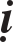 Giaûi Thích:Sa-di: Nhö Sa-di Phaùp Döõ…(Moät soá töø ngöõ khaùc ñaõ ñöôïc giaûi thích trong caùc giôùi tröôùc). Khu xuaát: Ñuoåi ra khoûi Taêng giaø lam.Chöa laøm nhö phaùp: Nhö treân ñaõ giaûi thích. Nuoâi: Cho y chæ (cho pheùp nöông töïa).Döôõng: Cho y baùt, thuoác chöõa beänh.(Moät soá töø ngöõ khaùc ñaõ ñöôïc giaûi thích ôû caùc giôùi treân).Neáu Sa-di bò Hoøa thöôïng, A-xaø-leâ khieån traùch thì Tyø-kheo khoâng ñöôïc duï doã goïi veà cuøng ôû chung, noùi: “Ta seõ cho ngöôi y baùt, thuoác men, seõ daïy kinh cho ngöôi”.Neáu bieát Sa-di aáy nhaân vieäc ñoù seõ hoaøn tuïc thì coù theå nhoû nheï doã daønh, roài noùi vôùi oâng ta: “AÂn ñöùc cuûa Hoøa thöôïng, A-xaø-leâ raát naëng, khoù maø baùo ñaùp. Ngöôi neân trôû veà soáng thaân caän vôùi ngaøi”.Neáu (Sa-di) bò ñuoåi maø töôûng khoâng bò ñuoåi (roài ñem veà nuoâi), thì phaïm toäi Vieät-tyø-ni.Neáu khoâng bò ñuoåi maø töôûng bò ñuoåi (roài ñem veà nuoâi), thì phaïm toäi Vieät-tyø-ni.Neáu bò ñuoåi vaø töôûng laø bò ñuoåi (maø ñem veà nuoâi), thì phaïm Ba- daï-ñeà.Neáu khoâng bò ñuoåi vaø töôûng khoâng bò ñuoåi (maø ñem veà nuoâi), thì khoâng coù toäi.Theá neân noùi (nhö treân).